Appendix 8 – Tracking and anchoring decision making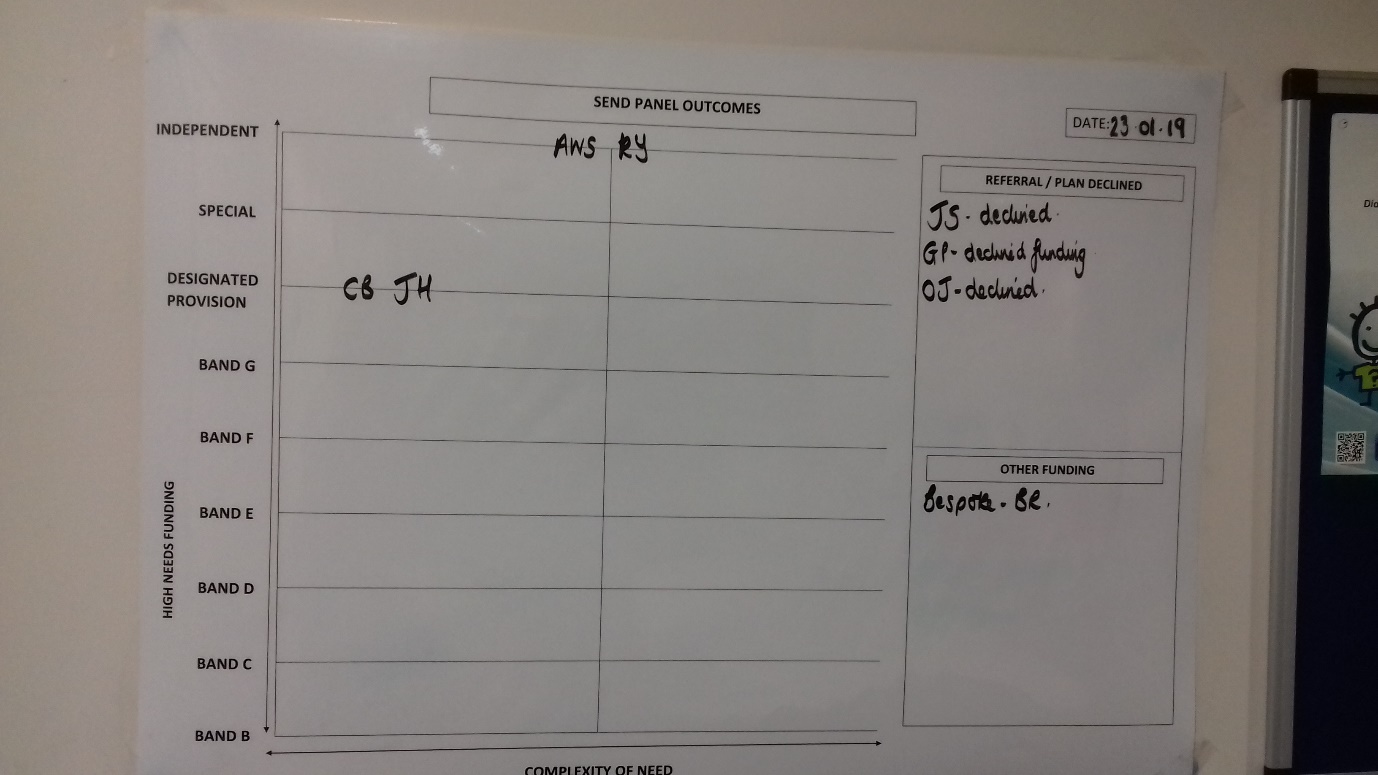 